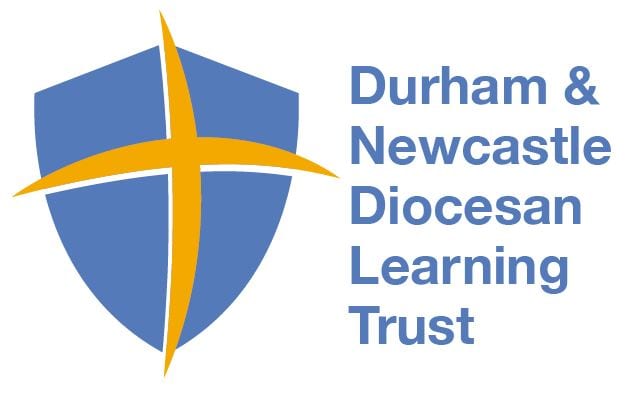 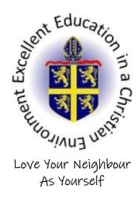 Physical Education Medium Term Plan- Spring 2This term students will learn and understand the rules of Tennis/Send and Return, practice the requisite skills, and demonstrate their abilities to perform various physical movements in a competitive game.Physical Education Medium Term Plan- Spring 2This term students will learn and understand the rules of Tennis/Send and Return, practice the requisite skills, and demonstrate their abilities to perform various physical movements in a competitive game.Year Group: 2        Topic- Tennis/Send and Return Year Group: 2        Topic- Tennis/Send and Return National Curricular Focus National Curricular Focus  Participate in modified net/wall gamesCombine isolated skills, e.g. moving towards a ball to make contactCompete against self and other to score points Participate in modified net/wall gamesCombine isolated skills, e.g. moving towards a ball to make contactCompete against self and other to score pointsLesson Objectives for weeks1-6
Lesson Objectives for weeks1-6
Pupils to hold a racket using the ‘shake the hand’ techniqueOn toes to move forwards and backwards to strike a ball  I can move my body to hit a ballI can roll a ball around my racketI know when a ball is IN and OUT of the court I can move with a ball or bean bag balanced on a racket I can have a rally with a partner for 4 or more shots I can start to develop the forehand and backhand technique To be able to pass a ball from the racket to a partners without dropping it Pupils to be able to take part in tennis skilled games (Egg and spoon race, pass the parcel, throw in-to the bucket etc.)Pupils to be able to attempt to volley a ballI can serve a ball most of the time using the ‘pop, drop, strike’ technique Pupils to hold a racket using the ‘shake the hand’ techniqueOn toes to move forwards and backwards to strike a ball  I can move my body to hit a ballI can roll a ball around my racketI know when a ball is IN and OUT of the court I can move with a ball or bean bag balanced on a racket I can have a rally with a partner for 4 or more shots I can start to develop the forehand and backhand technique To be able to pass a ball from the racket to a partners without dropping it Pupils to be able to take part in tennis skilled games (Egg and spoon race, pass the parcel, throw in-to the bucket etc.)Pupils to be able to attempt to volley a ballI can serve a ball most of the time using the ‘pop, drop, strike’ technique Assessment covered in termAssessment covered in termAssessment statements from Progress in PEYear 2- Games – Attacking and Defending, Striking and Fielding (Tennis, Football, Cricket, Rounders)I can roll a ball around the rim of a tennis racket when stationaryI can volley on the spot using forehand and backhandI can serve a ball with control from a single bounce (drop, bounce, strike)7- I can have a short rally with a partner over a net/tapeAssessment statements from Progress in PEYear 2- Games – Attacking and Defending, Striking and Fielding (Tennis, Football, Cricket, Rounders)I can roll a ball around the rim of a tennis racket when stationaryI can volley on the spot using forehand and backhandI can serve a ball with control from a single bounce (drop, bounce, strike)7- I can have a short rally with a partner over a net/tapeVocabularyVocabularyHit Collect Stop NetThrowRollStrikeCatchBowl FeedPick upHitterForehandBackhand Court Serve 